Региональный этап Чемпионата по профессиональному  мастерству «Профессионалы» Иркутской области - 202320-24 марта 2023 годаПрограмма мероприятийГлавный эксперт     /Е.Н. Пахалова/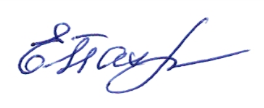          (подпись)  	 	                      (ФИО)Место проведения:ЧПОУ ИТЭП «Иркутский техникум экономики и права»Компетенция:Рекрутинг  Дни подготовки к соревнованиямДни подготовки к соревнованиямДни подготовки к соревнованиямДни подготовки к соревнованиямДни подготовки к соревнованиямСоревновательные дниСоревновательные дниСоревновательные дниСоревновательные дниСоревновательные дниСоревновательные дниДень после соревнованийС-3С-2С-2С-2С-1С1С2С3С3С3С3С+112223456666718.03.2023г.19.03.2023г.19.03.2023г.19.03.2023г.20.03.2023 г.21.03.2023 г.22.03.2022 г.23.03.2023 г.23.03.2023 г.23.03.2023 г.23.03.2023 г.24.03.2023 г.субботавоскресеньевоскресеньевоскресеньепонедельниквторниксредачетвергчетвергчетвергчетвергпятницаДень С-3         18.03.2023 г.  (суббота)День С-3         18.03.2023 г.  (суббота)День С-3         18.03.2023 г.  (суббота)День С-3         18.03.2023 г.  (суббота)День С-3         18.03.2023 г.  (суббота)День С-3         18.03.2023 г.  (суббота)День С-3         18.03.2023 г.  (суббота)День С-3         18.03.2023 г.  (суббота)День С-3         18.03.2023 г.  (суббота)День С-3         18.03.2023 г.  (суббота)День С-3         18.03.2023 г.  (суббота)День С-3         18.03.2023 г.  (суббота)10.00-13.0010.00-13.00Застройка площадкиЗастройка площадкиЗастройка площадкиЗастройка площадкиЗастройка площадкиЗастройка площадкиГл. эксперт, Тех. админ. площадкиГл. эксперт, Тех. админ. площадкиГл. эксперт, Тех. админ. площадкиГл. эксперт, Тех. админ. площадкиДень С-2      19.03.2023 г.  (воскресенье)День С-2      19.03.2023 г.  (воскресенье)День С-2      19.03.2023 г.  (воскресенье)День С-2      19.03.2023 г.  (воскресенье)День С-2      19.03.2023 г.  (воскресенье)День С-2      19.03.2023 г.  (воскресенье)День С-2      19.03.2023 г.  (воскресенье)День С-2      19.03.2023 г.  (воскресенье)День С-2      19.03.2023 г.  (воскресенье)День С-2      19.03.2023 г.  (воскресенье)День С-2      19.03.2023 г.  (воскресенье)День С-2      19.03.2023 г.  (воскресенье)09:00 - 09:1509:00 - 09:15Завтрак экспертов. Трансфер из Общежития экспертов на конкурсную площадку Сбор экспертов на конкурсной площадке Регистрация экспертов Чемпионата.Завтрак экспертов. Трансфер из Общежития экспертов на конкурсную площадку Сбор экспертов на конкурсной площадке Регистрация экспертов Чемпионата.Завтрак экспертов. Трансфер из Общежития экспертов на конкурсную площадку Сбор экспертов на конкурсной площадке Регистрация экспертов Чемпионата.Завтрак экспертов. Трансфер из Общежития экспертов на конкурсную площадку Сбор экспертов на конкурсной площадке Регистрация экспертов Чемпионата.Завтрак экспертов. Трансфер из Общежития экспертов на конкурсную площадку Сбор экспертов на конкурсной площадке Регистрация экспертов Чемпионата.Завтрак экспертов. Трансфер из Общежития экспертов на конкурсную площадку Сбор экспертов на конкурсной площадке Регистрация экспертов Чемпионата.Гл. эксперт, Тех. админ. площадки, ЭкспертыГл. эксперт, Тех. админ. площадки, ЭкспертыГл. эксперт, Тех. админ. площадки, ЭкспертыГл. эксперт, Тех. админ. площадки, Эксперты09:00 - 09:1509:00 - 09:15Проверка готовности площадки в соответствии ИЛ. Приемка конкурсной площадки Гл. экспертом.Проверка готовности площадки в соответствии ИЛ. Приемка конкурсной площадки Гл. экспертом.Проверка готовности площадки в соответствии ИЛ. Приемка конкурсной площадки Гл. экспертом.Проверка готовности площадки в соответствии ИЛ. Приемка конкурсной площадки Гл. экспертом.Проверка готовности площадки в соответствии ИЛ. Приемка конкурсной площадки Гл. экспертом.Проверка готовности площадки в соответствии ИЛ. Приемка конкурсной площадки Гл. экспертом.Гл. эксперт, Тех. админ. площадки, ЭкспертыГл. эксперт, Тех. админ. площадки, ЭкспертыГл. эксперт, Тех. админ. площадки, ЭкспертыГл. эксперт, Тех. админ. площадки, Эксперты09:00 - 09:1509:00 - 09:15Инструктаж по ОТ и ТБ экспертов.Инструктаж по ОТ и ТБ экспертов.Инструктаж по ОТ и ТБ экспертов.Инструктаж по ОТ и ТБ экспертов.Инструктаж по ОТ и ТБ экспертов.Инструктаж по ОТ и ТБ экспертов.Гл. эксперт, Тех. админ. площадки, ЭкспертыГл. эксперт, Тех. админ. площадки, ЭкспертыГл. эксперт, Тех. админ. площадки, ЭкспертыГл. эксперт, Тех. админ. площадки, Эксперты09:00 - 09:1509:00 - 09:15Совещание экспертов, обучение экспертов.Совещание экспертов, обучение экспертов.Совещание экспертов, обучение экспертов.Совещание экспертов, обучение экспертов.Совещание экспертов, обучение экспертов.Совещание экспертов, обучение экспертов.Гл. эксперт, Тех. админ. площадки, ЭкспертыГл. эксперт, Тех. админ. площадки, ЭкспертыГл. эксперт, Тех. админ. площадки, ЭкспертыГл. эксперт, Тех. админ. площадки, Эксперты09:00 - 09:1509:00 - 09:15Ознакомление Экспертов с Кодексом Этики, Регламентом чемпионата, Техническим описанием, Конкурсным заданием, критериями оценки в ЦПОзнакомление Экспертов с Кодексом Этики, Регламентом чемпионата, Техническим описанием, Конкурсным заданием, критериями оценки в ЦПОзнакомление Экспертов с Кодексом Этики, Регламентом чемпионата, Техническим описанием, Конкурсным заданием, критериями оценки в ЦПОзнакомление Экспертов с Кодексом Этики, Регламентом чемпионата, Техническим описанием, Конкурсным заданием, критериями оценки в ЦПОзнакомление Экспертов с Кодексом Этики, Регламентом чемпионата, Техническим описанием, Конкурсным заданием, критериями оценки в ЦПОзнакомление Экспертов с Кодексом Этики, Регламентом чемпионата, Техническим описанием, Конкурсным заданием, критериями оценки в ЦПГл. эксперт, Тех. админ. площадки, ЭкспертыГл. эксперт, Тех. админ. площадки, ЭкспертыГл. эксперт, Тех. админ. площадки, ЭкспертыГл. эксперт, Тех. админ. площадки, Эксперты09:00 - 09:1509:00 - 09:15Подготовка системы ЦП к чемпионату.Списочный состав экспертов и участников (проверка).Подготовка системы ЦП к чемпионату.Списочный состав экспертов и участников (проверка).Подготовка системы ЦП к чемпионату.Списочный состав экспертов и участников (проверка).Подготовка системы ЦП к чемпионату.Списочный состав экспертов и участников (проверка).Подготовка системы ЦП к чемпионату.Списочный состав экспертов и участников (проверка).Подготовка системы ЦП к чемпионату.Списочный состав экспертов и участников (проверка).Гл. эксперт, Тех. админ. площадки, ЭкспертыГл. эксперт, Тех. админ. площадки, ЭкспертыГл. эксперт, Тех. админ. площадки, ЭкспертыГл. эксперт, Тех. админ. площадки, Эксперты09:00 - 09:1509:00 - 09:15Изменения конкурсного задания на 30%. Изменения конкурсного задания на 30%. Изменения конкурсного задания на 30%. Изменения конкурсного задания на 30%. Изменения конкурсного задания на 30%. Изменения конкурсного задания на 30%. Гл. эксперт, Тех. админ. площадки, ЭкспертыГл. эксперт, Тех. админ. площадки, ЭкспертыГл. эксперт, Тех. админ. площадки, ЭкспертыГл. эксперт, Тех. админ. площадки, Эксперты09:00 - 09:1509:00 - 09:15Распределение ролей между экспертами.Распределение ролей между экспертами.Распределение ролей между экспертами.Распределение ролей между экспертами.Распределение ролей между экспертами.Распределение ролей между экспертами.Гл. эксперт, Тех. админ. площадки, ЭкспертыГл. эксперт, Тех. админ. площадки, ЭкспертыГл. эксперт, Тех. админ. площадки, ЭкспертыГл. эксперт, Тех. админ. площадки, Эксперты12:00 - 12:3012:00 - 12:30Обед.Обед.Обед.Обед.Обед.Обед.Гл. эксперт, Тех. админ. площадки, ЭкспертыГл. эксперт, Тех. админ. площадки, ЭкспертыГл. эксперт, Тех. админ. площадки, ЭкспертыГл. эксперт, Тех. админ. площадки, Эксперты12:30 - 16:0012:30 - 16:00Импорт критериев в ЦП. Распечатка, ознакомление с ведомостью блокировки КО. Распечатка Ведомостей оценки с актуальными критериями. Ознакомление Экспертов с конкурсной площадкойПодготовка рабочих мест к соревнованиям.Импорт критериев в ЦП. Распечатка, ознакомление с ведомостью блокировки КО. Распечатка Ведомостей оценки с актуальными критериями. Ознакомление Экспертов с конкурсной площадкойПодготовка рабочих мест к соревнованиям.Импорт критериев в ЦП. Распечатка, ознакомление с ведомостью блокировки КО. Распечатка Ведомостей оценки с актуальными критериями. Ознакомление Экспертов с конкурсной площадкойПодготовка рабочих мест к соревнованиям.Импорт критериев в ЦП. Распечатка, ознакомление с ведомостью блокировки КО. Распечатка Ведомостей оценки с актуальными критериями. Ознакомление Экспертов с конкурсной площадкойПодготовка рабочих мест к соревнованиям.Импорт критериев в ЦП. Распечатка, ознакомление с ведомостью блокировки КО. Распечатка Ведомостей оценки с актуальными критериями. Ознакомление Экспертов с конкурсной площадкойПодготовка рабочих мест к соревнованиям.Импорт критериев в ЦП. Распечатка, ознакомление с ведомостью блокировки КО. Распечатка Ведомостей оценки с актуальными критериями. Ознакомление Экспертов с конкурсной площадкойПодготовка рабочих мест к соревнованиям.Гл. эксперт, Тех. админ. площадки, ЭкспертыГл. эксперт, Тех. админ. площадки, ЭкспертыГл. эксперт, Тех. админ. площадки, ЭкспертыГл. эксперт, Тех. админ. площадки, Эксперты16:00 - 17:0016:00 - 17:00Собрание экспертов.Собрание экспертов.Собрание экспертов.Собрание экспертов.Собрание экспертов.Собрание экспертов.Гл. эксперт, Тех. админ. площадки, ЭкспертыГл. эксперт, Тех. админ. площадки, ЭкспертыГл. эксперт, Тех. админ. площадки, ЭкспертыГл. эксперт, Тех. админ. площадки, Эксперты17:0017:00Завершение работы конкурсной площадки. УжинЗавершение работы конкурсной площадки. УжинЗавершение работы конкурсной площадки. УжинЗавершение работы конкурсной площадки. УжинЗавершение работы конкурсной площадки. УжинЗавершение работы конкурсной площадки. УжинГл. эксперт, Тех. админ. площадки, ЭкспертыГл. эксперт, Тех. админ. площадки, ЭкспертыГл. эксперт, Тех. админ. площадки, ЭкспертыГл. эксперт, Тех. админ. площадки, ЭкспертыДень С-1          20.03.2023 г.  (понедельник)День С-1          20.03.2023 г.  (понедельник)День С-1          20.03.2023 г.  (понедельник)День С-1          20.03.2023 г.  (понедельник)День С-1          20.03.2023 г.  (понедельник)День С-1          20.03.2023 г.  (понедельник)День С-1          20.03.2023 г.  (понедельник)День С-1          20.03.2023 г.  (понедельник)День С-1          20.03.2023 г.  (понедельник)День С-1          20.03.2023 г.  (понедельник)День С-1          20.03.2023 г.  (понедельник)День С-1          20.03.2023 г.  (понедельник)08:20 - 09:0008:20 - 09:0008:20 - 09:00Завтрак экспертов и участников. Трансфер из Общежития экспертов/участников на конкурсную площадку.Завтрак экспертов и участников. Трансфер из Общежития экспертов/участников на конкурсную площадку.Завтрак экспертов и участников. Трансфер из Общежития экспертов/участников на конкурсную площадку.Завтрак экспертов и участников. Трансфер из Общежития экспертов/участников на конкурсную площадку.Завтрак экспертов и участников. Трансфер из Общежития экспертов/участников на конкурсную площадку.Завтрак экспертов и участников. Трансфер из Общежития экспертов/участников на конкурсную площадку.Эксперты, участникиЭксперты, участникиЭксперты, участники09.00 - 11.0009.00 - 11.0009.00 - 11.00Регистрация участников Чемпионата.Регистрация участников Чемпионата.Регистрация участников Чемпионата.Регистрация участников Чемпионата.Регистрация участников Чемпионата.Регистрация участников Чемпионата.Гл. эксперт, Эксперты, участникиГл. эксперт, Эксперты, участникиГл. эксперт, Эксперты, участники11:00 - 12:0011:00 - 12:0011:00 - 12:00Инструктаж по ОТ и ТБ экспертов и участников.Ознакомление участников с Техническим описанием, конкурсным заданием, оборудованием.Инструктаж по ОТ и ТБ экспертов и участников.Ознакомление участников с Техническим описанием, конкурсным заданием, оборудованием.Инструктаж по ОТ и ТБ экспертов и участников.Ознакомление участников с Техническим описанием, конкурсным заданием, оборудованием.Инструктаж по ОТ и ТБ экспертов и участников.Ознакомление участников с Техническим описанием, конкурсным заданием, оборудованием.Инструктаж по ОТ и ТБ экспертов и участников.Ознакомление участников с Техническим описанием, конкурсным заданием, оборудованием.Инструктаж по ОТ и ТБ экспертов и участников.Ознакомление участников с Техническим описанием, конкурсным заданием, оборудованием.Гл. эксперт, Тех. админ,Эксперты, участникиГл. эксперт, Тех. админ,Эксперты, участникиГл. эксперт, Тех. админ,Эксперты, участники12:00 - 13:0012:00 - 13:0012:00 - 13:00Обед.Обед.Обед.Обед.Обед.Обед.Гл. эксперт, Тех. админ,Эксперты, участникиГл. эксперт, Тех. админ,Эксперты, участникиГл. эксперт, Тех. админ,Эксперты, участники13:00 - 15:3013:00 - 15:3013:00 - 15:30Выдача пакетов документации конкурсного задания участникам с 30% изменением.Ознакомление участников с внесёнными изменениями.Жеребьевка рабочих мест.Ознакомление и работа участников на представленном оборудовании Выдача пакетов документации конкурсного задания участникам с 30% изменением.Ознакомление участников с внесёнными изменениями.Жеребьевка рабочих мест.Ознакомление и работа участников на представленном оборудовании Выдача пакетов документации конкурсного задания участникам с 30% изменением.Ознакомление участников с внесёнными изменениями.Жеребьевка рабочих мест.Ознакомление и работа участников на представленном оборудовании Выдача пакетов документации конкурсного задания участникам с 30% изменением.Ознакомление участников с внесёнными изменениями.Жеребьевка рабочих мест.Ознакомление и работа участников на представленном оборудовании Выдача пакетов документации конкурсного задания участникам с 30% изменением.Ознакомление участников с внесёнными изменениями.Жеребьевка рабочих мест.Ознакомление и работа участников на представленном оборудовании Выдача пакетов документации конкурсного задания участникам с 30% изменением.Ознакомление участников с внесёнными изменениями.Жеребьевка рабочих мест.Ознакомление и работа участников на представленном оборудовании Гл. эксперт, Тех. админ,Эксперты, участникиГл. эксперт, Тех. админ,Эксперты, участникиГл. эксперт, Тех. админ,Эксперты, участники15:30 – 16:0015:30 – 16:0015:30 – 16:00Трансфер экспертов/участников на церемонию открытия Трансфер экспертов/участников на церемонию открытия Трансфер экспертов/участников на церемонию открытия Трансфер экспертов/участников на церемонию открытия Трансфер экспертов/участников на церемонию открытия Трансфер экспертов/участников на церемонию открытия Гл. эксперт, Тех. админ,Эксперты, участникиГл. эксперт, Тех. админ,Эксперты, участникиГл. эксперт, Тех. админ,Эксперты, участники16:00 - 18:0016:00 - 18:0016:00 - 18:00Торжественное открытие регионального чемпионата по профессиональному мастерству «Профессионалы»  Торжественное открытие регионального чемпионата по профессиональному мастерству «Профессионалы»  Торжественное открытие регионального чемпионата по профессиональному мастерству «Профессионалы»  Торжественное открытие регионального чемпионата по профессиональному мастерству «Профессионалы»  Торжественное открытие регионального чемпионата по профессиональному мастерству «Профессионалы»  Торжественное открытие регионального чемпионата по профессиональному мастерству «Профессионалы»  Гл. эксперт, Тех. админ,Эксперты, участникиГл. эксперт, Тех. админ,Эксперты, участникиГл. эксперт, Тех. админ,Эксперты, участники18:0018:0018:00Завершение работы конкурсной площадки. Трансфер в общежитие. УжинЗавершение работы конкурсной площадки. Трансфер в общежитие. УжинЗавершение работы конкурсной площадки. Трансфер в общежитие. УжинЗавершение работы конкурсной площадки. Трансфер в общежитие. УжинЗавершение работы конкурсной площадки. Трансфер в общежитие. УжинЗавершение работы конкурсной площадки. Трансфер в общежитие. УжинГл. эксперт, Тех. админ,Эксперты, участникиГл. эксперт, Тех. админ,Эксперты, участникиГл. эксперт, Тех. админ,Эксперты, участникиДень С1 21.03.2023 г.  (вторник)День С1 21.03.2023 г.  (вторник)День С1 21.03.2023 г.  (вторник)День С1 21.03.2023 г.  (вторник)День С1 21.03.2023 г.  (вторник)День С1 21.03.2023 г.  (вторник)День С1 21.03.2023 г.  (вторник)День С1 21.03.2023 г.  (вторник)День С1 21.03.2023 г.  (вторник)День С1 21.03.2023 г.  (вторник)День С1 21.03.2023 г.  (вторник)День С1 21.03.2023 г.  (вторник)07:45 - 08:1507:45 - 08:1507:45 - 08:15Завтрак экспертов и участников. Трансфер из Общежития экспертов/участников на конкурсную площадку.Завтрак экспертов и участников. Трансфер из Общежития экспертов/участников на конкурсную площадку.Завтрак экспертов и участников. Трансфер из Общежития экспертов/участников на конкурсную площадку.Завтрак экспертов и участников. Трансфер из Общежития экспертов/участников на конкурсную площадку.Завтрак экспертов и участников. Трансфер из Общежития экспертов/участников на конкурсную площадку.Завтрак экспертов и участников. Трансфер из Общежития экспертов/участников на конкурсную площадку.Гл. эксперт, Тех. админ, Эксперты, УчастникиГл. эксперт, Тех. админ, Эксперты, УчастникиГл. эксперт, Тех. админ, Эксперты, Участники08:15 - 08:4508:15 - 08:4508:15 - 08:45Инструктаж по ОТ и ТБ участников и экспертов.Получение задания, ответы на вопросы. Инструктаж по ОТ и ТБ участников и экспертов.Получение задания, ответы на вопросы. Инструктаж по ОТ и ТБ участников и экспертов.Получение задания, ответы на вопросы. Инструктаж по ОТ и ТБ участников и экспертов.Получение задания, ответы на вопросы. Инструктаж по ОТ и ТБ участников и экспертов.Получение задания, ответы на вопросы. Инструктаж по ОТ и ТБ участников и экспертов.Получение задания, ответы на вопросы. Гл. эксперт, Тех. админ, Эксперты, УчастникиГл. эксперт, Тех. админ, Эксперты, УчастникиГл. эксперт, Тех. админ, Эксперты, Участники08:45 - 09:0008:45 - 09:0008:45 - 09:00Подготовка рабочего места участниками.Подготовка рабочего места участниками.Подготовка рабочего места участниками.Подготовка рабочего места участниками.Подготовка рабочего места участниками.Подготовка рабочего места участниками.УчастникиУчастникиУчастники09:00 - 13:0009:00 - 13:0009:00 - 13:00Выполнение участниками конкурсного задания. Модуль АВыполнение участниками конкурсного задания. Модуль АВыполнение участниками конкурсного задания. Модуль АВыполнение участниками конкурсного задания. Модуль АВыполнение участниками конкурсного задания. Модуль АВыполнение участниками конкурсного задания. Модуль АГл. эксперт, Тех. эксперт, Эксперты, УчастникиГл. эксперт, Тех. эксперт, Эксперты, УчастникиГл. эксперт, Тех. эксперт, Эксперты, Участники13:00 - 14:0013:00 - 14:0013:00 - 14:00Обед.Обед.Обед.Обед.Обед.Обед.Гл. эксперт, Тех. эксперт, Эксперты, УчастникиГл. эксперт, Тех. эксперт, Эксперты, УчастникиГл. эксперт, Тех. эксперт, Эксперты, Участники14:00 - 18:0014:00 - 18:0014:00 - 18:00Выполнение участниками конкурсного задания. Модуль БВыполнение участниками конкурсного задания. Модуль БВыполнение участниками конкурсного задания. Модуль БВыполнение участниками конкурсного задания. Модуль БВыполнение участниками конкурсного задания. Модуль БВыполнение участниками конкурсного задания. Модуль БГл. эксперт, Тех. эксперт, Эксперты, УчастникиГл. эксперт, Тех. эксперт, Эксперты, УчастникиГл. эксперт, Тех. эксперт, Эксперты, Участники18:00-  19:0018:00-  19:0018:00-  19:00Трансфер: участников в  Общежитие. Ужин.Трансфер: участников в  Общежитие. Ужин.Трансфер: участников в  Общежитие. Ужин.Трансфер: участников в  Общежитие. Ужин.Трансфер: участников в  Общежитие. Ужин.Трансфер: участников в  Общежитие. Ужин.УчастникиУчастникиУчастники18:00 - 19:0018:00 - 19:0018:00 - 19:00Оценка экспертами выполненных конкурсных заданий Внесение результатов в цифровую систему оцениванияОценка экспертами выполненных конкурсных заданий Внесение результатов в цифровую систему оцениванияОценка экспертами выполненных конкурсных заданий Внесение результатов в цифровую систему оцениванияОценка экспертами выполненных конкурсных заданий Внесение результатов в цифровую систему оцениванияОценка экспертами выполненных конкурсных заданий Внесение результатов в цифровую систему оцениванияОценка экспертами выполненных конкурсных заданий Внесение результатов в цифровую систему оцениванияГл. эксперт, Эксперты Гл. эксперт, Эксперты Гл. эксперт, Эксперты 19:0019:0019:00Завершение работы конкурсной площадки. Трансфер: экспертов в Общежитие. Ужин.Завершение работы конкурсной площадки. Трансфер: экспертов в Общежитие. Ужин.Завершение работы конкурсной площадки. Трансфер: экспертов в Общежитие. Ужин.Завершение работы конкурсной площадки. Трансфер: экспертов в Общежитие. Ужин.Завершение работы конкурсной площадки. Трансфер: экспертов в Общежитие. Ужин.Завершение работы конкурсной площадки. Трансфер: экспертов в Общежитие. Ужин.Гл. эксперт, ЭкспертыГл. эксперт, ЭкспертыГл. эксперт, ЭкспертыДень С2 22.03.2023г.  (среда)День С2 22.03.2023г.  (среда)День С2 22.03.2023г.  (среда)День С2 22.03.2023г.  (среда)День С2 22.03.2023г.  (среда)День С2 22.03.2023г.  (среда)День С2 22.03.2023г.  (среда)День С2 22.03.2023г.  (среда)День С2 22.03.2023г.  (среда)День С2 22.03.2023г.  (среда)День С2 22.03.2023г.  (среда)День С2 22.03.2023г.  (среда)07:20 - 08:1507:20 - 08:1507:20 - 08:15Завтрак экспертов и участников. Трансфер из Общежития экспертов/участников на конкурсную площадку.Завтрак экспертов и участников. Трансфер из Общежития экспертов/участников на конкурсную площадку.Завтрак экспертов и участников. Трансфер из Общежития экспертов/участников на конкурсную площадку.Завтрак экспертов и участников. Трансфер из Общежития экспертов/участников на конкурсную площадку.Завтрак экспертов и участников. Трансфер из Общежития экспертов/участников на конкурсную площадку.Завтрак экспертов и участников. Трансфер из Общежития экспертов/участников на конкурсную площадку.Завтрак экспертов и участников. Трансфер из Общежития экспертов/участников на конкурсную площадку.Гл. эксперт, Тех. эксперт, Эксперты, УчастникиГл. эксперт, Тех. эксперт, Эксперты, Участники08:15 - 08:4508:15 - 08:4508:15 - 08:45Инструктаж по ОТ и ТБ участников и экспертов.Получение задания, ответы на вопросы. Инструктаж по ОТ и ТБ участников и экспертов.Получение задания, ответы на вопросы. Инструктаж по ОТ и ТБ участников и экспертов.Получение задания, ответы на вопросы. Инструктаж по ОТ и ТБ участников и экспертов.Получение задания, ответы на вопросы. Инструктаж по ОТ и ТБ участников и экспертов.Получение задания, ответы на вопросы. Инструктаж по ОТ и ТБ участников и экспертов.Получение задания, ответы на вопросы. Инструктаж по ОТ и ТБ участников и экспертов.Получение задания, ответы на вопросы. Гл. эксперт, Тех. эксперт, Эксперты, УчастникиГл. эксперт, Тех. эксперт, Эксперты, Участники08:45 - 09:0008:45 - 09:0008:45 - 09:00Подготовка рабочего места участниками.Подготовка рабочего места участниками.Подготовка рабочего места участниками.Подготовка рабочего места участниками.Подготовка рабочего места участниками.Подготовка рабочего места участниками.Подготовка рабочего места участниками.УчастникиУчастники09:00 - 13:0009:00 - 13:0009:00 - 13:00Выполнение участниками конкурсного задания. Модуль ВВыполнение участниками конкурсного задания. Модуль ВВыполнение участниками конкурсного задания. Модуль ВВыполнение участниками конкурсного задания. Модуль ВВыполнение участниками конкурсного задания. Модуль ВВыполнение участниками конкурсного задания. Модуль ВВыполнение участниками конкурсного задания. Модуль ВГл. эксперт, Тех. эксперт, Эксперты, УчастникиГл. эксперт, Тех. эксперт, Эксперты, Участники13:00 - 14:0013:00 - 14:0013:00 - 14:00ОбедОбедОбедОбедОбедОбедОбедГл. эксперт, Тех. эксперт, Эксперты, УчастникиГл. эксперт, Тех. эксперт, Эксперты, Участники14:00 - 15:0014:00 - 15:0014:00 - 15:00Презентация наработок по Модулю ВПрезентация наработок по Модулю ВПрезентация наработок по Модулю ВПрезентация наработок по Модулю ВПрезентация наработок по Модулю ВПрезентация наработок по Модулю ВПрезентация наработок по Модулю ВГл. эксперт, Тех. эксперт, Эксперты, УчастникиГл. эксперт, Тех. эксперт, Эксперты, Участники15:00 – 16:0015:00 – 16:0015:00 – 16:00Подведение результатов выполнения Модуля ВПодведение результатов выполнения Модуля ВПодведение результатов выполнения Модуля ВПодведение результатов выполнения Модуля ВПодведение результатов выполнения Модуля ВПодведение результатов выполнения Модуля ВПодведение результатов выполнения Модуля ВУчастникиУчастники16:00 - 17:0016:00 - 17:0016:00 - 17:00Трансфер: участников в Общежитие. Ужин.Трансфер: участников в Общежитие. Ужин.Трансфер: участников в Общежитие. Ужин.Трансфер: участников в Общежитие. Ужин.Трансфер: участников в Общежитие. Ужин.Трансфер: участников в Общежитие. Ужин.Трансфер: участников в Общежитие. Ужин.УчастникиУчастники16:00 - 17:1516:00 - 17:1516:00 - 17:15Оценка экспертами выполненных участниками модулей конкурсного задания. Внесение результатов в ЦСООценка экспертами выполненных участниками модулей конкурсного задания. Внесение результатов в ЦСООценка экспертами выполненных участниками модулей конкурсного задания. Внесение результатов в ЦСООценка экспертами выполненных участниками модулей конкурсного задания. Внесение результатов в ЦСООценка экспертами выполненных участниками модулей конкурсного задания. Внесение результатов в ЦСООценка экспертами выполненных участниками модулей конкурсного задания. Внесение результатов в ЦСООценка экспертами выполненных участниками модулей конкурсного задания. Внесение результатов в ЦСОГл. эксперт, Эксперты, Гл. эксперт, Эксперты, 17:15 - 18:0017:15 - 18:0017:15 - 18:00Собрание экспертовСобрание экспертовСобрание экспертовСобрание экспертовСобрание экспертовСобрание экспертовСобрание экспертовГл. эксперт, ЭкспертыГл. эксперт, Эксперты18:0018:0018:00Завершение работы конкурсной площадки. Трансфер: экспертов в Общежитие. УжинЗавершение работы конкурсной площадки. Трансфер: экспертов в Общежитие. УжинЗавершение работы конкурсной площадки. Трансфер: экспертов в Общежитие. УжинЗавершение работы конкурсной площадки. Трансфер: экспертов в Общежитие. УжинЗавершение работы конкурсной площадки. Трансфер: экспертов в Общежитие. УжинЗавершение работы конкурсной площадки. Трансфер: экспертов в Общежитие. УжинЗавершение работы конкурсной площадки. Трансфер: экспертов в Общежитие. УжинГл. эксперт, ЭкспертыГл. эксперт, ЭкспертыДень С3 23.03.2023 г. (четверг)День С3 23.03.2023 г. (четверг)День С3 23.03.2023 г. (четверг)День С3 23.03.2023 г. (четверг)День С3 23.03.2023 г. (четверг)День С3 23.03.2023 г. (четверг)День С3 23.03.2023 г. (четверг)День С3 23.03.2023 г. (четверг)День С3 23.03.2023 г. (четверг)День С3 23.03.2023 г. (четверг)День С3 23.03.2023 г. (четверг)День С3 23.03.2023 г. (четверг)07:20 - 08:1507:20 - 08:1507:20 - 08:15Завтрак экспертов и участников. Трансфер из Общежития экспертов/участников на конкурсную площадку.Завтрак экспертов и участников. Трансфер из Общежития экспертов/участников на конкурсную площадку.Завтрак экспертов и участников. Трансфер из Общежития экспертов/участников на конкурсную площадку.Завтрак экспертов и участников. Трансфер из Общежития экспертов/участников на конкурсную площадку.Завтрак экспертов и участников. Трансфер из Общежития экспертов/участников на конкурсную площадку.Завтрак экспертов и участников. Трансфер из Общежития экспертов/участников на конкурсную площадку.Завтрак экспертов и участников. Трансфер из Общежития экспертов/участников на конкурсную площадку.Гл. эксперт, Тех. эксперт, Эксперты, УчастникиГл. эксперт, Тех. эксперт, Эксперты, Участники08:15 - 08:4508:15 - 08:4508:15 - 08:45Инструктаж по ОТ и ТБ участников и экспертов.Получение задания, ответы на вопросы. Инструктаж по ОТ и ТБ участников и экспертов.Получение задания, ответы на вопросы. Инструктаж по ОТ и ТБ участников и экспертов.Получение задания, ответы на вопросы. Инструктаж по ОТ и ТБ участников и экспертов.Получение задания, ответы на вопросы. Инструктаж по ОТ и ТБ участников и экспертов.Получение задания, ответы на вопросы. Инструктаж по ОТ и ТБ участников и экспертов.Получение задания, ответы на вопросы. Инструктаж по ОТ и ТБ участников и экспертов.Получение задания, ответы на вопросы. Гл. эксперт, Тех. эксперт, Эксперты, УчастникиГл. эксперт, Тех. эксперт, Эксперты, Участники08:45 - 09:0008:45 - 09:0008:45 - 09:00Подготовка рабочего места участникамиПодготовка рабочего места участникамиПодготовка рабочего места участникамиПодготовка рабочего места участникамиПодготовка рабочего места участникамиПодготовка рабочего места участникамиПодготовка рабочего места участникамиУчастникиУчастники09:00 - 13:0009:00 - 13:0009:00 - 13:00Выполнение участниками конкурсного задания. Модуль ГВыполнение участниками конкурсного задания. Модуль ГВыполнение участниками конкурсного задания. Модуль ГВыполнение участниками конкурсного задания. Модуль ГВыполнение участниками конкурсного задания. Модуль ГВыполнение участниками конкурсного задания. Модуль ГВыполнение участниками конкурсного задания. Модуль ГГл. эксперт, Эксперты, УчастникиГл. эксперт, Эксперты, Участники13:00 - 14:0013:00 - 14:0013:00 - 14:00Обед.Обед.Обед.Обед.Обед.Обед.Обед.Гл. эксперт, Эксперты, УчастникиГл. эксперт, Эксперты, Участники14:00 - 15:0014:00 - 15:0014:00 - 15:00Презентация наработок по Модулю ГПрезентация наработок по Модулю ГПрезентация наработок по Модулю ГПрезентация наработок по Модулю ГПрезентация наработок по Модулю ГПрезентация наработок по Модулю ГПрезентация наработок по Модулю ГГл. эксперт, Эксперты, УчастникиГл. эксперт, Эксперты, Участники15:00- 16:0015:00- 16:0015:00- 16:00Подведение результатов выполнения Модуля ГПодведение результатов выполнения Модуля ГПодведение результатов выполнения Модуля ГПодведение результатов выполнения Модуля ГПодведение результатов выполнения Модуля ГПодведение результатов выполнения Модуля ГПодведение результатов выполнения Модуля ГГл. эксперт, Эксперты, УчастникиГл. эксперт, Эксперты, Участники16:00 – 18:0016:00 – 18:0016:00 – 18:00Оценка экспертами выполненных участниками модулей конкурсного задания. Внесение результатов в ЦСО. Блокировка ЦСО Оформление отчетной документации.Оценка экспертами выполненных участниками модулей конкурсного задания. Внесение результатов в ЦСО. Блокировка ЦСО Оформление отчетной документации.Оценка экспертами выполненных участниками модулей конкурсного задания. Внесение результатов в ЦСО. Блокировка ЦСО Оформление отчетной документации.Оценка экспертами выполненных участниками модулей конкурсного задания. Внесение результатов в ЦСО. Блокировка ЦСО Оформление отчетной документации.Оценка экспертами выполненных участниками модулей конкурсного задания. Внесение результатов в ЦСО. Блокировка ЦСО Оформление отчетной документации.Оценка экспертами выполненных участниками модулей конкурсного задания. Внесение результатов в ЦСО. Блокировка ЦСО Оформление отчетной документации.Оценка экспертами выполненных участниками модулей конкурсного задания. Внесение результатов в ЦСО. Блокировка ЦСО Оформление отчетной документации.Гл. эксперт, Эксперты.Гл. эксперт, Эксперты.17:00-17:3017:00-17:3017:00-17:30УжинУжинУжинУжинУжинУжинУжинГл. эксперт, ЭкспертыГл. эксперт, Эксперты18:00 - 19:0018:00 - 19:0018:00 - 19:00Собрание экспертов.Собрание экспертов.Собрание экспертов.Собрание экспертов.Собрание экспертов.Собрание экспертов.Собрание экспертов.Гл. эксперт, ЭкспертыГл. эксперт, Эксперты19:0019:0019:00Завершение работы конкурсной площадки. Трансфер: экспертов в ОбщежитиеЗавершение работы конкурсной площадки. Трансфер: экспертов в ОбщежитиеЗавершение работы конкурсной площадки. Трансфер: экспертов в ОбщежитиеЗавершение работы конкурсной площадки. Трансфер: экспертов в ОбщежитиеЗавершение работы конкурсной площадки. Трансфер: экспертов в ОбщежитиеЗавершение работы конкурсной площадки. Трансфер: экспертов в ОбщежитиеЗавершение работы конкурсной площадки. Трансфер: экспертов в ОбщежитиеГл. эксперт, ЭкспертыГл. эксперт, ЭкспертыДень С+1 24.03.2023 г. (пятница)День С+1 24.03.2023 г. (пятница)День С+1 24.03.2023 г. (пятница)День С+1 24.03.2023 г. (пятница)День С+1 24.03.2023 г. (пятница)День С+1 24.03.2023 г. (пятница)День С+1 24.03.2023 г. (пятница)День С+1 24.03.2023 г. (пятница)День С+1 24.03.2023 г. (пятница)День С+1 24.03.2023 г. (пятница)День С+1 24.03.2023 г. (пятница)День С+1 24.03.2023 г. (пятница)09:00 - 09:1509:00 - 09:1509:00 - 09:15Сбор экспертов на конкурсной площадкеСбор экспертов на конкурсной площадкеСбор экспертов на конкурсной площадкеСбор экспертов на конкурсной площадкеСбор экспертов на конкурсной площадкеСбор экспертов на конкурсной площадкеСбор экспертов на конкурсной площадкеГл. эксперт, ЭкспертыГл. эксперт, Эксперты09:15 - 11:0009:15 - 11:0009:15 - 11:00Подведение итогов соревнований. Подведение итогов соревнований. Подведение итогов соревнований. Подведение итогов соревнований. Подведение итогов соревнований. Подведение итогов соревнований. Подведение итогов соревнований. Эксперты, Тех. админ. площадкиЭксперты, Тех. админ. площадки12:00-12:3012:00-12:3012:00-12:30ОбедОбедОбедОбедОбедОбедОбедЭксперты, Тех. админ. площадкиЭксперты, Тех. админ. площадки13:00-14:0013:00-14:0013:00-14:00Демонтаж площадки. Завершение работы конкурсной площадки.Демонтаж площадки. Завершение работы конкурсной площадки.Демонтаж площадки. Завершение работы конкурсной площадки.Демонтаж площадки. Завершение работы конкурсной площадки.Демонтаж площадки. Завершение работы конкурсной площадки.Демонтаж площадки. Завершение работы конкурсной площадки.Демонтаж площадки. Завершение работы конкурсной площадки.Гл. эксперт, эксперты, участникиГл. эксперт, эксперты, участники  16:00  16:00  16:00Торжественная церемония закрытия Чемпионата по профессиональному мастерству «Профессионалы» Иркутской областиТоржественная церемония закрытия Чемпионата по профессиональному мастерству «Профессионалы» Иркутской областиТоржественная церемония закрытия Чемпионата по профессиональному мастерству «Профессионалы» Иркутской областиТоржественная церемония закрытия Чемпионата по профессиональному мастерству «Профессионалы» Иркутской областиТоржественная церемония закрытия Чемпионата по профессиональному мастерству «Профессионалы» Иркутской областиТоржественная церемония закрытия Чемпионата по профессиональному мастерству «Профессионалы» Иркутской областиТоржественная церемония закрытия Чемпионата по профессиональному мастерству «Профессионалы» Иркутской областиЭксперты, Тех. админ. площадкиЭксперты, Тех. админ. площадки